Colegio Santa María de Maipú                                          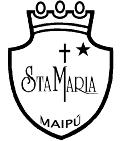 Departamento de Lenguaje. GUÍA AUTO APRENDIZAJE N 12 RETROALIMENTACIÓNLENGUA Y LITERATURA SÉPTIMO BÁSICO Nombre                                                                         7mo BásicoINTRODUCCIÓN AL CONTENIDOCONCEPTO DE AMISTADA lo largo de la unidad hemos visto diversas definiciones de amistad en diversas épocas. A continuación, debes observar el siguiente video para observar y analizar cada una de ellas: https://youtu.be/LCl5Xt1iVSMACTIVIDADI. Responde las siguientes preguntas de desarrollo en relación a los conocimientos adquiridos durante la unidad.ACTIVIDAD I. Lee el siguiente texto y responde las preguntas de comprensión lectora n° ¿Por qué el hombre fue en medio de la noche a la casa de su amigo? Elige una opción.Porque algo grave le sucedía y necesitaba ayuda.Porque necesitaba dinero, ya que lo había perdido jugando.Porque necesitaba compañía para una pelea con sus enemigos.PORQUE HABÍA SOÑADO QUE SU AMIGO ESTABA TRISTE Y QUERÍA VER SI ESTABA BIEN.¿Quién es el narrador del texto? Elige una opción.El hombre que va a la casa de su amigo.UNA VOZ FUERA DE LA HISTORIA.Un criado de la casa del amigo.Una voz dentro de la historia.6 ¿Qué acción se destaca en el relato como propia de los verdaderos amigos? Elige una opción.ACUDIR JUNTO AL AMIGO CUANDO NECESITA AYUDA.Ayudar al amigo cuando debe luchar contra otros.Conocer en profundidad la personalidad del amigo.Poner a disposición del amigo los bienes materialesREFLEXIONEMOSI. En base a lo aprendido durante la unidad II: “La solidaridad y la amistad”, responde las siguientes preguntas:¡EVALUACIÓN FINAL!Una vez terminada la actividad debemos evaluar nuestro trabajo. En una escala del 1 al 10, siendo 1 insuficiente y 10 elemental, marca con una X en el casillero correspondiente según tu desempeño. Recuerda, debes ser honesto al momento de responder. ObjetivoOA 7: Formular una interpretación de los textos literarios, considerando: • su experiencia personal y sus conocimientos • un dilema presentado en el texto y su postura personal acerca del mismo • la relación de la obra con la visión de mundo y el contexto histórico en el que se ambienta y/o en el que fue creada OA 12: Expresarse en forma creativa por medio de la escritura de textos de diversos géneros (por ejemplo, cuentos, crónicas, diarios de vida, cartas, poemas, etc.), escogiendo libremente: • el tema • el género • el destinatario 1. ¿Cómo definirías la amistad? Utiliza un ejemplo de una situación en concreto donde se pueda observar tu definición. SE ESPERA QUE EL ESTUDIANTE DEFINA EL CONCEPTO DE AMISTAD, SUSTENTANDO ESE CONCEPTO EN UNA SITUACIÓN PARTICULAR. ES DECIR, LA DEFICIÓN SE DEBE VER REFLEJADA EN LA SITUACIÓN. ES PREFERIBLE QUE EL ESTUDIANTE UTILICE VIVENCIAS PROPIAS PARA REDACTAR ESTA PREGUNTA.2. Dibuja la situación descrita anteriormente. Para ello utiliza lápiz, goma y lápices de colores. EL ESTUDIANTE DEBE DIBUJAR LA SITUACIÓN DESCRITA EN LA PREGUNTA N°1, ADEMÁS DEBE PINTAR SU DIBUJO. 4. ¿A qué se refiere el narrador cuando afirma: «Muchas personas egoístas olvidan que la felicidad está en el amor desinteresado que brindamos a los demás»? SE REFIERE A QUE LAS PERSONAS SUELEN CENTRARSE DEMASIADO EN SÍ MISMAS, ESPERANDO RECIBIR EL AFECTO O LA AYUDA DE OTROS, SIN COMPRENDER QUE CUANDO SE ENTREGA SIN ESPERAR NADA A CAMBIO, LA FELICIDAD LLEGA CON MÁS FACILIDAD.5. ¿Qué título alternativo podría tener esta fábula? Justifica tu respuesta.SE ESPERA QUE LOS ESTUDIANTES ELABOREN UN TÍTULO A PARTIR DE LA SÍNTESIS DE FÁBULA Y FUNDAMENTEN A PARTIR DE ESTA; POR EJEMPLO: LA VERDADERA AMISTAD, YA QUE EL RELATO BUSCA ENSEÑARNOS COMO ACTÚA UN VERDADERO AMIGO; UNA DEMOSTRACIÓN DE AMISTAD, YA QUE A TRAVÉS DE SUS ACCIONES AMBOS AMIGOS EVIDENCIAN LOS GESTOS DE LA AMISTAD.6. Selecciona 1 de los siguientes cuentos, luego piensa en un amigo o amiga al que te gustaría recomendarlo. Redacta una recomendación fundamentándola con un argumento. 6. Selecciona 1 de los siguientes cuentos, luego piensa en un amigo o amiga al que te gustaría recomendarlo. Redacta una recomendación fundamentándola con un argumento. A pesar de que la ignoro, ella siempre sonríe. No la entiendo. Sin embargo, me acostumbré a sus caricias detrás de mis orejas.—¿Qué significa ese pedazo de cuerda de tu muñeca?
—Es la pulsera de la mistad, papá.
—Pamplinas, la amistad no se ata, se demuestra.Valoración: SE ESPERA QUE EL ESTUDIANTE RECOMIENDE O DESACONSEJE EL MICRO CUENTO SELECCIONADO.Argumento:INDICADORES: EL TEXTO PRESENTA LA RECOMENDACIÓN DE UN TEXTO SOBRE LA AMISTAD; SUSTENTA SU RECOMENDACIÓN CON UN ARGUMENTO EXPLICADO CON CLARIDAD; EL TEXTO ES FÁCIL DE COMPRENDER Y NO PRESENTA ERRORES ORTOGRÁFICOS.Valoración: SE ESPERA QUE EL ESTUDIANTE RECOMIENDE O DESACONSEJE EL MICRO CUENTO SELECCIONADO.Argumento:INDICADORES: EL TEXTO PRESENTA LA RECOMENDACIÓN DE UN TEXTO SOBRE LA AMISTAD; SUSTENTA SU RECOMENDACIÓN CON UN ARGUMENTO EXPLICADO CON CLARIDAD; EL TEXTO ES FÁCIL DE COMPRENDER Y NO PRESENTA ERRORES ORTOGRÁFICOS.1. ¿Qué has aprendido a lo largo de esta unidad? ¿Qué contenido o habilidad te dificultó aprender? Realiza un organizador gráfico para explicitar tu respuesta (mapa conceptual, esquema, tabla, lluvia de ideas, resumen, entre otros) EL ESTUDIANTE DEBE EVIDENCIAR SU APRENDIZAJE A LO LARGO DE LA ACTIVIDAD MEDIANTE UN ORGANIZADOR GRÁFICO (MAPA CONCEPTUAL, ESQUEMA, TABLA, LLUVIA DE IDEAS, RESUMEN, ENTRE OTROS). LO ESENCIAL DE LA RESPUESTA ES QUE SE REALICE UN RECORRIDO DESDE LA GUÍA N°4 HASTA LA GUÍA N°12, DESTACANDO AQUELLOS ASPECTOS APRENDIDOS. ADEMÁS, DEBE EXPLICITAR EL CONTENIDO O HABILIDAD QUE DESEA MEJORAR EN PRÓXIMAS OCASIONES.2. ¿Qué guía crees que debes reforzar para aprender de mejor manera su contenido? Fundamenta tu respuesta. EL ESTUDIANTE DEBE SELECCIONAR UNA GUÍA LA CUÁL NO HAYA COMPRENDIDO O SE LE HAYA DIFICULTADO REALIZAR. DEBE FUNDAMENTAR EXPLICANDO EL POR QUÉ SELECCIONÓ DICHA GUÍA. 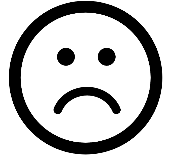 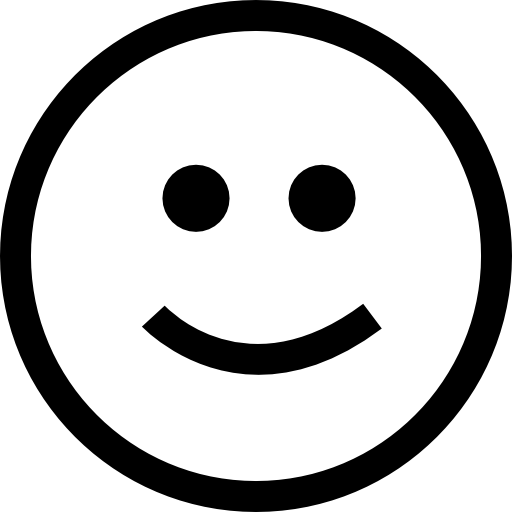 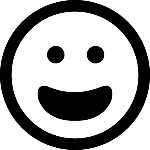 InsuficienteAdecuadoElemental12345678910